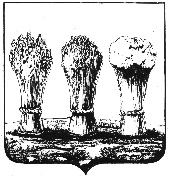 Муниципальное бюджетное дошкольное образовательное учреждениеДетский сад №8 «Машенька»(МБДОУ детский сад №8 «Машенька» города Пензы)СЕМИНАР- ПРАКТИКУМ «КВЕСТ – ИГРА. СОВРЕМЕННЫЕ ИГРОВЫЕ ТЕХНОЛОГИИ В ДОУ»Пенза, 2023 г.Цель: формирование готовности педагогов к применению в образовательной деятельности Квест-технологии в условиях реализации ФГОС ДО.Задачи:• сформировать у участников семинара-практикума представления о Квест-технологии.• содействовать практическому освоению навыков проектирования образовательной деятельности с применением Квест-технологии.• создать условия для профессионального взаимодействия педагогов в рамках участия в Квест-игре.Ход «квест-игры» :Махнём мы в детство.Вы помните в детстве, мы верили в сказки?Шагали по лужам весной босиком!Зеленые вишни срывали с опаской,И строили домик в саду под дождем.Давайте мы будем девчонками, ведь устали взрослыми быть…Будем мы смеяться звонко, постараемся проблемы позабыть…Дам я вам такое средство, чтобы хоть на полчаса,Мы смогли вернуться в детство и поверить в чудеса!Итак, я предлагаю Вам квест-игру. Почему именно квест?Главное его преимущество — в организации образовательной деятельности. Ненавязчиво, в игровом, занимательном виде квест-игра способствует активизации познавательных и мыслительных процессов участников.Цель моей игры – познакомиться с новой квест-технологией в теории и на практике, для того, чтобы потом можно было ее применить в работе с детьми.Успешно пройдя задания квеста, вы сможете не только интересно и с пользой для себя провести время, но и получить прекрасный приз, который ждет вас в сундуке. Отыщем его?Для начала нам с вами надо поприветствовать друг друга, но не просто словами, а определенной частью тела. Надо прикоснуться к своему соседу той частью тела, которую я назову. Готовы?1. Задание «Приветствие».Выберите себе партнера и быстро пожмите ему руку. Я буду вам говорить, какими частями тела вам нужно будет очень быстро “поздороваться” друг с другом. А когда я произнесу команду: “Друг к дружке! ”, вы должны будете поменять партнера.- Правая рука к правой руке!- Спина к спине!- Друг к дружке!- Бедро к бедру!- Пятка к пятке!- Друг к дружке!- Носок к носку!- Живот к животу!- Друг к дружке!- Бок к боку!- Колено к колену!- Мизинец к мизинцу!- Друг к дружке!- Локоть к локтю!- Кулак к кулаку!Молодцы! Поздравляю теперь вы настоящая команда и готовы отправиться на поиски волшебного сундука!(звучит заставка из м/ф «Простоквашино», почтальон принес заметку, записку).Текст заметки (записки) : (Читаю текс)«Отгадаешь загадку, узнаешь где волшебный сундук.»Ее называют хозяйкою сада,Любую проблему она вмиг решит,Поможет, подскажет, когда это надо,Всеми сотрудниками она руководит.Ответ: ЗаведующаяЗаведующая: Да, сундук у меня в кабинете, но открыть его можно при помощи ключа, который я потеряла. Разгадайте кроссворд и узнаете у кого может быть ключ.2. Задание «Кроссворд»1. Групповые занятия для какой-нибудь специальной подготовки, для повышения квалификации (Семинар);2. Чувство меры, создающее умение вести себя приличным, подобающим образом (Такт);3. Лицо, осуществляющее воспитание, принимающее на себя ответственность за условия жизни и развитие личности другого человека (Воспитатель);4. Ведущая деятельность ребенка (Игра);5. познавательная деятельность личности, характеризующаяся обобщенным и опосредованным отражением действительности (Мышление);6. Наука о воспитании и обучении человека (Педагогика);7. Основатель дидактики (Коменский);8. Действие, доведенное до автоматизма; формируется путем многократного повторения. (Навык);9. Целенаправленный процесс воспитания и обучения индивидуума в его личных интересах, интересах общества, интересах государства (Образование);10. Индивидуально-психологические особенности личности, являющиеся условием успешного выполнения той или иной продуктивной деятельности. (Способности);11. Лица, осваивающие образовательную программу дошкольного образования. (Воспитанники);12 Наука об обучении и образовании, их целях и содержании, методах, средствах и достигнутых результатах (Дидактика);13. Индивид, познающий внешний мир (объект) и воздействующий на него в своей практической деятельности (Субъект);14. Один из жанров фольклора, либо литературы, преимущественно прозаическое произведение волшебного характера, обычно со счастливым концом (Сказка);15. Совокупность относительно однородных приемов, операций практического или теоретического освоения действительности, подчиненных решению конкретной задачи (Метод);16. Целенаправленный процесс организации учебной деятельности обучающихся по овладению знаниями, умениями, навыками, компетенциями, приобретению опыта деятельности, развитию способностей. (Обучение);17. Процесс осмысления чего-либо с помощью изучения и сравнения (Рефлексия);18. Один из видов детской деятельности по ФГОС ДО (Двигательная).Старший воспитатель:«Ключ я просто не отдам,он ведь поломался,Вы три части все найдите,Ключик дружно соберите».Вам надо найти и собрать из 3х частей ключ, для этого нужно решить задания.3. Задание «Ребус».(На столе лежат конверты 4 шт. в 3х ребусы, в 4м- часть ключа)В четвертом конверте первая часть ключа.4. Задание «Угадай сказку»Вам необходимо отгадать в наборе слогов зашифрованные русские народные сказки. Ответы необходимо собрать из карточек, которые лежат на столе. Если вы правильно выполните задание, вы получите вторую часть ключа.(на столе лежит конверт с карточками, на которой записаны слоги).1. Ка-шеч-ро-хав («Хаврошечка»)2. Бок-ло-ко («Колобок»)3. Зор-ко-мо («Морозко»)4. Ка-воч-мо-дюй («Дюймовочка»)5. До-дыр-мой («Мойдодыр»)6. Гу-ка-роч-сне («Снегурочка»)5. Задание «В поиске ответа»Любой из вас, наверняка,Хотя бы раз, хоть на немного,Под коврик прятал от замкаДверного ключ, идя в дорогу,Реши пример, узнаешь тыВ какой из групп лежит и ждетЗаветный ключ от сундука…Вперед друзья!54-14+32-44+5-23=10 (группа 10)Под ковриком в 10 группе находим третью часть.Поздравляю у вас в руках ключ от волшебного сундука. Вы знаете, где сундук, так вперед за сокровищами!Открываем сундук, в нем брошюры на тему: ««КВЕСТ-ИГРА» -СОВРЕМЕННЫЕ ИГРОВЫЕ ТЕХНОЛОГИИ В ДОУ»